COVID -  19  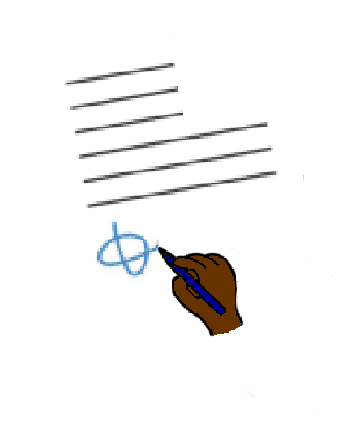 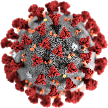 New rule.  We need have space between us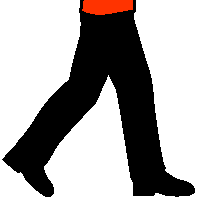 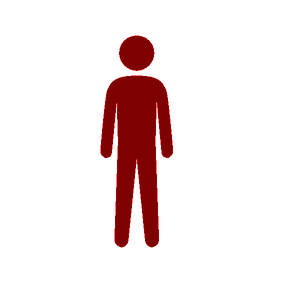 Inside and outsideBe  2  steps away from other peoplebehind youin front of youbeside you.